PENGARUH KUALITAS PELAYANAN TERHADAP LOYALITAS PELANGGAN YANG DIMEDIASI OLEH KEPUASAN PELANGGAN  DI AHASS 07617 ANYAR MOTOR II MOJOAGUNGSKRIPSISebagai syarat untuk memperoleh gelar (S-1)Program Studi Manajemen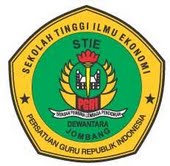 INDRIANA QHABIB1461165SEKOLAH TINGGI ILMU EKONOMI (STIE) PGRI DEWANTARA JOMBANG2018